OPTIČKE LEĆEPročitati tekst i proučiti u udžbeniku na str. 122. i 123., a potom u bilježnicu prepisati:Prozirno tijelo omeđeno plohama od kojih je bar jedna zakrivljena zove se optička leća.sabirna ili konvergentna leća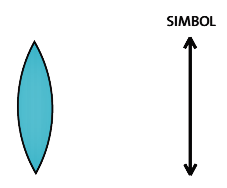 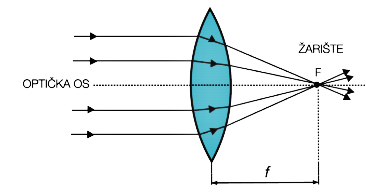 rastresna ili divergentna leća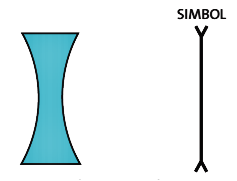 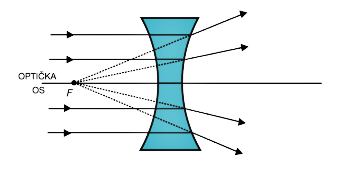 Obilježje svake leće je žarišna daljina. S pomoću žarišne daljine određujemo jakost leće:Pogledajte prezentaciju u prilogu i odgovorite na pitanja na kraju prezentacije.Urađene zadatke dostaviti nastavnici na mail: marija.vucic@oscerin.comZa lakše razumijevanje ove lekcije možete pogledati video te odigrati kviz na internetskoj stranici: www.eduvizija.hr – Fizika 8 – Optičke leće.